2021 Watamu Zone 2 and 4 Africa Triathlon ChampionshipsDear All,We would like to welcome you to Watamu, Kenya for the 2021 Zone 2 and 4 Africa Triathlon Championships at Watamu, KenyaKindly note that all the updates will be updated here.For any request or inquiry, kindly reach us through: secgen@triathlonkenya.org  Race Fee/ Hotel / Transportation/ Travel PCR Payments: Location: Turtle Bay Beach ResortDate: 15,16,17,18 July 2021Time: 14:00 to 16:00Please bring a printed passport copy with you. Knowing that all payment will be in cash.And you should pay and book the Department PCR first.Travel/Department COVID-19 Test:Location: Turtle Bay Beach Resort Date: 15,16,17,18 July 2021Time: 14:00 to 16:00. Kindly be on time. Please bring a printed passport copy with youReceive the results the following day from 15:00 to 17:00At Race COVID-19 Test:Location: Turtle Bay Beach Resort Date: 15th and 16th July 2021Time: 14:00 to 16:00. Kindly be on time. Please bring a printed passport copy with youFull Start list World Triathlon websiteSwimming Course Familiarization: Location: Turtle Bay beach resortDate: Friday, 16 July 2021 Time: 8:00 – 9.30Bike/Run Course Familiarization: Location: Turtle Bay beach resortDate: Friday, 16 July 2021 Time: 11:00 – 12.00Race Briefing:Location: Turtle BayFriday 16 July 2021Elite Men/Women/U23: Time: 1730 - 1730Age Group/Relay: Time: 1730 - 1830Hotel and Transfer BookingFor hotel booking and transfers, please fill this form for registration using the link below: https://docs.google.com/forms/d/e/1FAIpQLSfFJmkdLvgCobZ0orVmPVjDDqAljV8MZTpkY3O2vF8_Jtmoaw/viewform?usp=sf_linkOnly transfer available for those who are booked at the hotel through the LOC/KTFVisa Invitation Letter:For a visa letter, please fill form using this QR Code and send it back to us.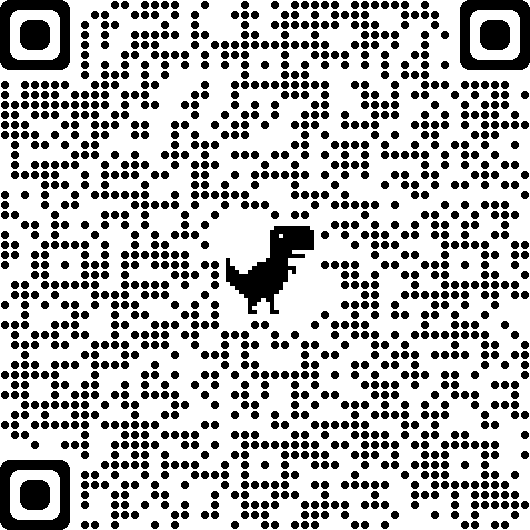 Or use this linkhttps://drive.google.com/file/d/1a0jLdHuSshAmfLdwvGaVPjRnmP7iDao_/view?usp=sharing And kindly send us a copy of your passport to expedite the process with the Kenyan authoritiesCOVID-19 Tests:For the Pre-Race COVID-19 test, it will take place as the dates indicated below:How to access your World Triathlon Account for a pre-event questionnairehttps://triathlon.org/pre_event_covid_19_screening_guideDepartment PCR Test:Travelers who need to COVID-19 test for their return journey from Kenya can Reserve the service through the Local Organizing Committee.Cost: $80 USD per single test. Results will be available in 48hoursKindly check well the Airlines regulations as some required Antigen test over the PCR.Please make sure you attend this test in the scheduled time for your National Federation. There will be a medical office in the Watamu’s Turtle Bay Beach Resort hotelBike Maintenance Reservation (In case you need maintenance service or a specialist check before the race)Race Pack Collection Schedule: (Elite/U23): 16TH July 2021Kindly be on time. Please show your race fee receipt, ID/Passport and other payment receiptWATAMU, ZONE 2 AND 4 AFRICA TRIATHLON CHAMPIONSHIP 2021EVENT SCHEDULEEvent ScheduleFriday, July 16, 2021
8:00am - 9:30am - Swim Familiarization
11:00am - 12:00pm - Bike Familiarization (one guided lap only)
3:00pm - 5:00pm - Packet Pick Up (*mandatory)Friday, July 16, 2021Race Briefing
5:00pm – 6:00pm - At Turtle Beach ResortSaturday, July 17, 2021
7:00am - Athlete Lounge Open
7:45am – Elite/U23 Transition Open
8:10am - 8:45am - Elite /U23 Swim Warm Up
8:50am – Elite/U23 Men Introductions
9:00am – Elite/U23 Men Race Start10:55am - Relay Teams Introductions11:10am – Relay Teams Race StartThe Event registration fees and payment details are indicated in a Registration Form on these links International athleteshttps://docs.google.com/forms/d/e/1FAIpQLSfFJmkdLvgCobZ0orVmPVjDDqAljV8MZTpkY3O2vF8_Jtmoaw/viewform?usp=sf_linkLocal athleteshttps://docs.google.com/forms/d/e/1FAIpQLSc82TVuxkrFGUeplED8dhDRJ564IlKCRj7PCgPE0E9JrEB2vQ/viewform?vc=0&c=0&w=1&flr=0Race DayCOVID-19 Test DaySaturdayThursdaySundayFridayFromTo Group Classification15:0017:00All  TriathletesRACE DAYTIMECATEGORY SAT, JULY 17TH 20219.00AM            ELITE/U23 MEN    SAT, JULY 17TH 20219.10AM          ELITE/U23 WOMEN SUN, JULY 18TH 202110.00AM       YOUTH/AGE GROUP   SUN, JULY 18TH 2021 11.00AM                    RELAY